$ $ $ $ Who wants some extra holiday money $ $ $ $Everyone is welcome! Great high traffic location!Please submit payment and reservation by November 13thQuestions please contact Andrea Morrow 727-774-3727 or amorrow@pasco.k12.fl.us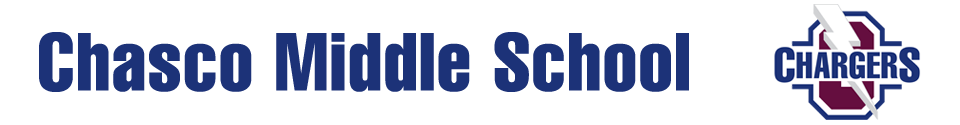 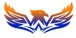 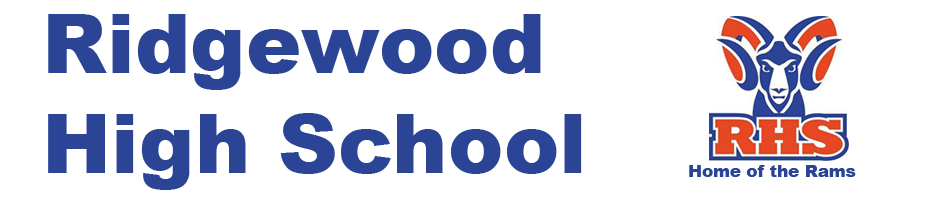 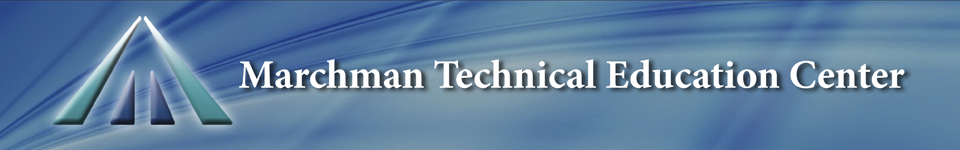 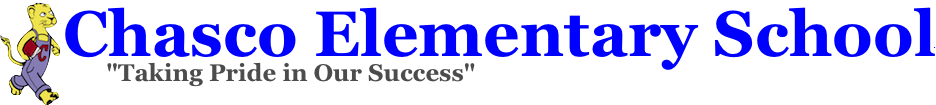 